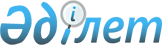 Успен аудандық мәслихатының кейбір шешімдерінің күші жойылды деп тану туралыПавлодар облысы Успен аудандық мәслихатының 2023 жылғы 25 қыркүйектегі № 42/7 шешімі. Павлодар облысының Әділет департаментінде 2023 жылғы 26 қыркүйекте № 7395-14 болып тіркелді
      "Құқықтық актілер туралы" Қазақстан Республикасы Заңының 27-бабы 2-тармағына сәйкес Успен аудандық мәслихаты ШЕШІМ ҚАБЫЛДАДЫ:
      1. Осы шешімнің қосымшасына сәйкес Успен аудандық мәслихатының кейбір шешімдерінің күші жойылды деп танылсын.
      2. Осы шешім алғашқы ресми жарияланғаннан күннен соң он күнтізбелік күн өткеннен кейін қолданысқа енгізіледі. Успен аудандық мәслихатының күші жойылды деп танылған кейбір шешімдерінің тізбесі
      1. Успен аудандық мәслихатының 2020 жылғы 15 шілдедегі № 300/61 "Павлодар облысы Успен ауданы Успен ауылдық округінің аумағында жергілікті қоғамдастықтың бөлек жиындарын өткізудің қағидаларын бекіту және жергілікті қоғамдастық жиынына қатысу үшін ауылдар және көшелер тұрғындары өкілдерінің санын айқындау туралы" шешімі (Нормативтік құқықтық актілердің мемлекеттік тіркеу тізілімінде № 6877 болып тіркелген) .
      2. Успен аудандық мәслихатының 2020 жылғы 15 шілдедегі № 301/61 "Павлодар облысы Успен ауданы Қозыкеткен ауылдық округінің аумағында жергілікті қоғамдастықтың бөлек жиындарын өткізудің қағидаларын бекіту және жергілікті қоғамдастық жиынына қатысу үшін көшелер тұрғындары өкілдерінің санын айқындау туралы" шешімі (Нормативтік құқықтық актілердің мемлекеттік тіркеу тізілімінде № 6878 болып тіркелген).
      3. Успен аудандық мәслихатының 2020 жылғы 15 шілдедегі № 302/61 "Павлодар облысы Успен ауданы Қоңырөзек ауылдық округінің аумағында жергілікті қоғамдастықтың бөлек жиындарын өткізудің қағидаларын бекіту және жергілікті қоғамдастық жиынына қатысу үшін көшелер тұрғындары өкілдерінің санын айқындау туралы" шешімі (Нормативтік құқықтық актілердің мемлекеттік тіркеу тізілімінде № 6884 болып тіркелген).
      4. Успен аудандық мәслихатының 2020 жылғы 15 шілдедегі № 303/61 "Павлодар облысы Успен ауданы Лозов ауылдық округінің аумағында жергілікті қоғамдастықтың бөлек жиындарын өткізудің қағидаларын бекіту және жергілікті қоғамдастық жиынына қатысу үшін көшелер тұрғындары өкілдерінің санын айқындау туралы" шешімі (Нормативтік құқықтық актілердің мемлекеттік тіркеу тізілімінде № 6879 болып тіркелген).
      5. Успен аудандық мәслихатының 2020 жылғы 28 сәуірдегі № 284/58  "Павлодар облысы Успен ауданы Ольгин ауылдық округінің аумағында жергілікті қоғамдастықтың бөлек жиындарын өткізудің қағидаларын бекіту және жергілікті қоғамдастық жиынына қатысу үшін көшелер тұрғындары өкілдерінің санын айқындау туралы" шешімі (Нормативтік құқықтық актілердің мемлекеттік тіркеу тізілімінде № 6828 болып тіркелген).
      6. Успен аудандық мәслихатының 2020 жылғы 28 сәуірдегі № 285/58 "Павлодар облысы Успен ауданы Равнополь ауылдық округінің аумағында жергілікті қоғамдастықтың бөлек жиындарын өткізудің қағидаларын бекіту және жергілікті қоғамдастық жиынына қатысу үшін көшелер тұрғындары өкілдерінің санын айқындау туралы" шешімі (Нормативтік құқықтық актілердің мемлекеттік тіркеу тізілімінде № 6827 болып тіркелген).
      7. Успен аудандық мәслихатының 2020 жылғы 18 қыркүйектегі № 316/63 "Павлодар облысы Успен ауданы Новопокров ауылдық округінің аумағында жергілікті қоғамдастықтың бөлек жиындарын өткізудің қағидаларын бекіту және жергілікті қоғамдастық жиынына қатысу үшін көшелер тұрғындары өкілдерінің санын айқындау туралы" шешімі (Нормативтік құқықтық актілердің мемлекеттік тіркеу тізілімінде № 6967 болып тіркелген).
					© 2012. Қазақстан Республикасы Әділет министрлігінің «Қазақстан Республикасының Заңнама және құқықтық ақпарат институты» ШЖҚ РМК
				
      Успен аудандық мәслихатының төрағасы 

Ж. Бараисов
Успен аудандық
мәслихатының 2023 жылғы
25 қыркүйектегі № 42/7
шешіміне қосымша